Aanvraag pro-actieve herhaalservice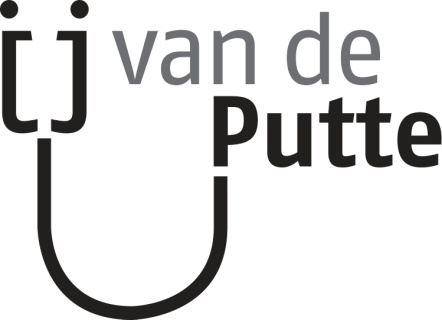 Naam:		______________________________Geboortedatum: 	______________________________Mailadres: 		______________________________Telefoon:	 	______________________________Datum: 		______________________________We vragen uw mailadres, zodat we u een berichtje kunnen sturen zodra de bestelling klaarligt om op te halen.Ik wil graag starten met de herhaalservice. Het gaat om de volgende medicijnen:Lever dit briefje in bij de assistente of stop het in de brievenbusNaam medicijnAantal milligramAantal per dagNog thuis in voorraadBijzonderheden